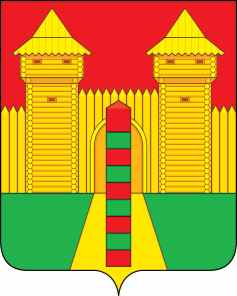 АДМИНИСТРАЦИЯ  МУНИЦИПАЛЬНОГО  ОБРАЗОВАНИЯ«ШУМЯЧСКИЙ  РАЙОН» СМОЛЕНСКОЙ  ОБЛАСТИРАСПОРЯЖЕНИЕот 17.12.2021г. № 444-р         п. ШумячиВ соответствии с Уставом Шумячского городского поселения, на основании служебной записки Отдела бухгалтерского учета Администрации муниципального образования «Шумячский район» Смоленской области от 17.12.2021г.          1. Принять объект основных средств в муниципальную собственность                          Шумячского городского поселения:2. Передать объект основных средств, указанный в пункте 1 настоящего                распоряжения в муниципальную казну Шумячского городского поселения.3. Отделу городского хозяйства Администрации муниципального образования «Шумячский район» Смоленской области внести соответствующие изменения в                реестр объектов муниципальной собственности Шумячского городского поселения.Глава муниципального образования«Шумячский район» Смоленской области                                               А.Н. ВасильевО приеме в муниципальную                     собственность  Шумячского                      городского поселения объектов               основных средств№ п/пНаименование объектаГод вводаИнвентарный номерПервоначальная стоимость (руб.)Начисленный износ (руб.)Остаточная стоимость(руб.)1Зона отдыха на территории ТОС улиц Полевая и Кирпичный завод (ТОС №1)2021110136378995 000,000,00995 000,00